Publicado en Madrid el 27/09/2018 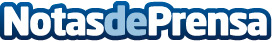 Froilán de Lózar acaba de publicar su último libro: 'Castilla'Una apasionante novela sobre los entresijos de la política, la ambición y el amor verdaderoDatos de contacto:Editorial FalsariaNota de prensa publicada en: https://www.notasdeprensa.es/froilan-de-lozar-acaba-de-publicar-su-ultimo Categorias: Nacional Literatura Consumo http://www.notasdeprensa.es